State of CaliforniaDepartment of Industrial RelationsDIVISION OF WORKERS’ COMPENSATION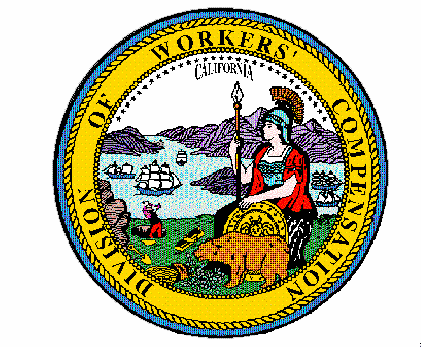 Order of the Administrative Director of the Division of Workers’ CompensationOfficial Medical Fee SchedulePhysician Services and Non-Physician Practitioner ServicesPursuant to Labor Code section 5307.1(g)(2), the Administrative Director of the Division of Workers’ Compensation orders that the physician services and non-physician practitioner services fee schedule portion of the Official Medical Fee Schedule contained in title 8, California Code of Regulations, section 9789.19, be adjusted to conform to the following change in the Medicare payment system.Telehealth List UpdateThe Medicare List of Telehealth Services for Calendar Year 2021 (ZIP) – Updated 07/19/2021, in the document “List of Telehealth Services for Calendar Year 2021 UPDATED 10May2021” is adopted and incorporated by reference into section 9789.19 for services rendered on or after August 1, 2021.This Order, and the updated regulations shall be published on the Division of Workers’ Compensation physician services and non-physician practitioner services fee schedule webpage.IT IS SO ORDERED.Dated:  July 21, 2021	/S/ GEORGE P. PARISOTTO_______GEORGE P. PARISOTTOAdministrative Director of the Division of Workers’ Compensation